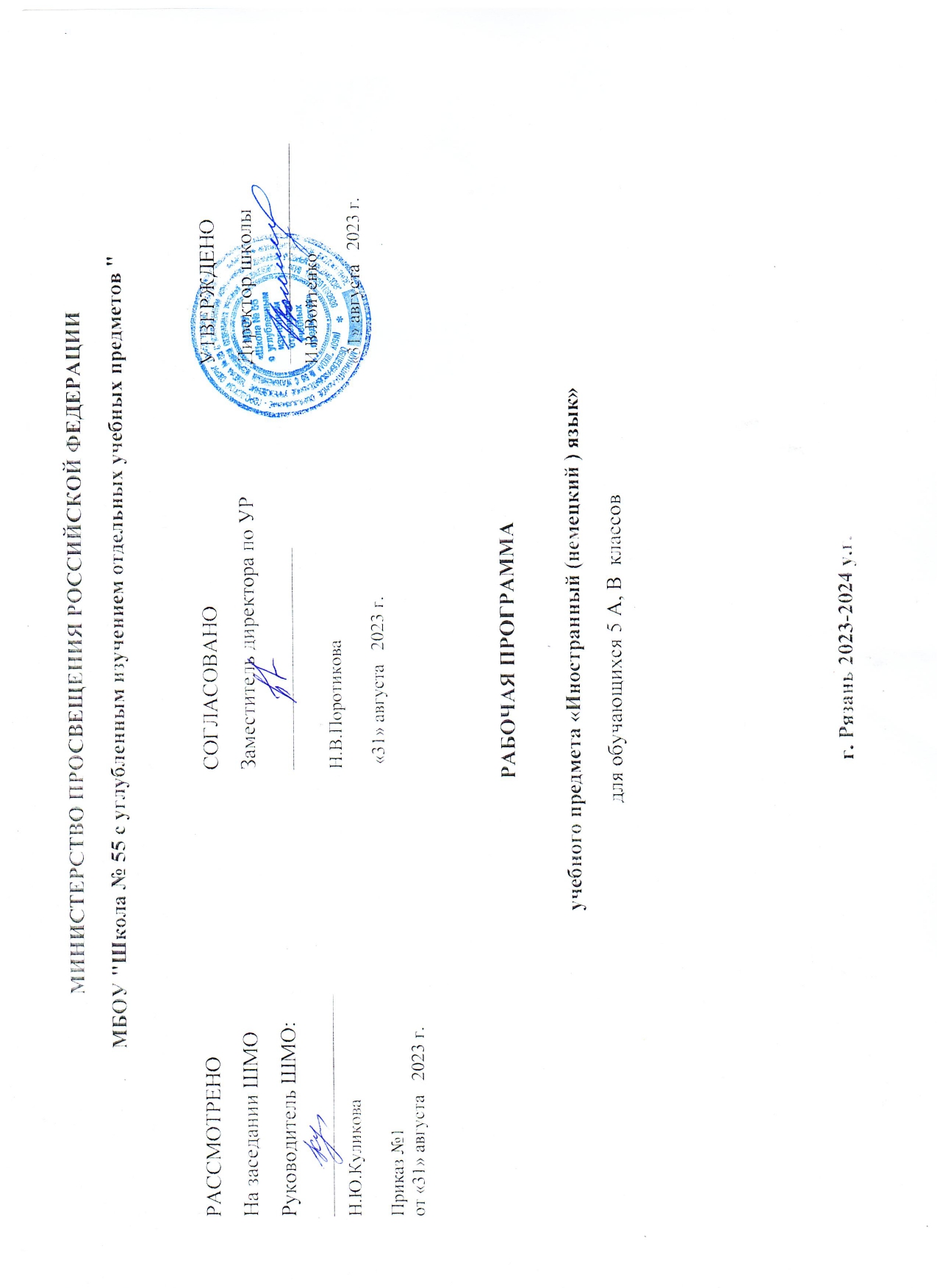 ПОЯСНИТЕЛЬНАЯ ЗАПИСКАРабочая программа по учебному предмету «Немецкий язык. Второй иностранный язык» для 5 класса составлена на основе «Требований к результатам освоения основной образовательной программы», представленных в Федеральном государственном образовательном стандарте основного общего образования, с учётом распределённых по классам проверяемых требований к результатам освоения основной образовательной программы основного общего образования и элементов содержания, представленных в Универсальном кодификаторе по иностранному (немецкому)языку, а также на основе характеристики планируемых результатов духовно-нравственного развития, воспитания и социализации обучающихся, представленной в Примерной программе воспитания (одобрено решением ФУМО от 02.06.2020 г.).ОБЩАЯ ХАРАКТЕРИСТИКА УЧЕБНОГО ПРЕДМЕТА «НЕМЕЦКИЙ ЯЗЫК. ВТОРОЙ ИНОСТРАННЫЙ ЯЗЫК»Предмету «Второй иностранный язык» принадлежит особое место в системе среднего общего образования и воспитания современного школьника в условиях поликультурного и многоязычного мира. Так же, как и учебный предмет «Иностранный язык», второй иностранный язык направлен на формирование коммуникативной культуры обучающихся, осознание роли языков как инструмента межличностного и межкультурного взаимодействия, способствует их общему речевому развитию, воспитанию гражданской идентичности, расширению кругозора, воспитанию чувств и эмоций. Изучение второго иностранного языка погружает обучающихся в учебную ситуацию многоязычия и диалога культур. Наряду с этим иностранный язык выступает инструментом овладения другими предметными областями в сфере гуманитарных, математических, естественно-научных и других наук и становится важной составляющей базы для общего и специального образования.Построение программы по предмету «Второй иностранный язык» имеет нелинейный характер и основано на концентрическом принципе. В каждом классе даются новые элементы содержания и новые требования. В процессе обучения освоенные на определённом этапе грамматические формы и конструкции повторяются и закрепляются на новом лексическом материале и расширяющемся тематическом содержании речи.В последние десятилетия наблюдается трансформация взглядов на владение иностранным языком, усиление общественных запросов на квалифицированных и мобильных людей, способных быстро адаптироваться к изменяющимся потребностям общества, овладевать новыми компетенциями. Владение двумя иностранными языка обеспечивает, с одной стороны, быстрый доступ к передовым международным научным и технологическим достижениям, с другой стороны, позволяет общаться с представителями других культур не только на английском языке как языке международного общения, но и на других языках, учитывая особенности соответствующей культуры и менталитета.Владение двумя иностранными языками расширяет возможности образования и самообразования, поскольку даёт доступ к ещё одному пласту достижений национальной культуры и науки. Кроме того, владение вторым иностранным языком является неотъемлемой частью многих профессий, связанных со взаимодействием с другими культурами: специалисты по мировой экономике и международному праву, журналисты, культурологи, историки и представители других гуманитарных профессий. Следовательно, второй иностранный язык является универсальным предметом, который выражают желание изучать современные школьники независимо от выбранных ими профильных предметов (математика, история, химия, физика и др.). Таким образом, владение иностранным языком становится одним из важнейших средств социализации и успешной профессиональной деятельности выпускника школы.Одной из важных особенностей изучения второго иностранного языка является опора на сформированные в процессе изучения первого иностранного языка коммуникативные умения и сопоставление осваиваемых языковых явлений с первым иностранным и русским языками. Исследователями установлено, что процесс изучения второго иностранного языка может быть интенсифицирован при следовании следующим принципам:— принцип комплексности, который актуален не только в отношении взаимосвязанного обучения всем видам речевой деятельности через интеграцию коммуникативных задач. Данный принцип обеспечивает формирование единой мультилингвальной коммуникативной компетенции через учёт уровня развития коммуникативной компетенции в других языках и опору на неё;— сопоставительный принцип, который проявляется через сравнение и сопоставление коррелирующих друг с другом языковых явлений родного, первого и второго иностранных языков. Реализация этого принципа выступает инструментом оптимизации обучения, формирования металингвистического сознания учащихся;— принцип интенсификации учебного труда учащихся, который продиктован необходимостью ускорить учебный процесс и внутренними характеристиками овладения вторым иностранным языком, позволяющим это сделать;— принцип межкультурной направленности обучения, который позволяет расширить взгляд на процесс межкультурной коммуникации. В соответствии с этим принципом обязательными становятся сопоставительные приёмы с социокультурным материалом, которые помогают, с одной стороны, избежать дублирования содержания обучения, а с другой — побуждают к анализу социокультурного содержания, рефлексии своей собственной культуры.В целом интенсификация учебного процесса возможна при использовании следующих стратегий:— совершенствование познавательных действий учеников;— перенос учебных умений;— перенос лингвистических и социокультурных знаний, речевых умений;— повышенные по сравнению с первым иностранным языком объёмы нового грамматического и лексического материала;— совместная отработка элементов лингвистических явлений;— использование интегративных упражнений и заданий, требующих проблемного мышления;— рациональное распределение классных и домашних видов работ;— большая самостоятельность и автономность учащегося в учении.Возрастание значимости владения несколькими иностранными языками, а также особенности организации учебного процесса при изучении второго иностранного языка приводит к переосмыслению целей и содержания обучения предметуЦЕЛИ ИЗУЧЕНИЯ УЧЕБНОГО ПРЕДМЕТА «НЕМЕЦКИЙ ЯЗЫК. ВТОРОЙ ИНОСТРАННЫЙ ЯЗЫК»В свете сказанного выше цели иноязычного образования становятся более сложными по структуре, формулируются на ценностном когнитивном и прагматическом уровнях и соответственно воплощаются в личностных, метапредметных/ общеучебных/универсальных и предметных результатах обучения. Иностранные языки признаются средством общения и ценным ресурсом личности для самореализации и социальной адаптации; инструментом развития умений поиска, обработки и использования информации в познавательных целях, одним из средств воспитания качеств гражданина, патриота; развития национального самосознания, стремления к взаимопониманию между людьми разных стран.На прагматическом уровне целью иноязычного образования провозглашено формирование коммуникативной компетенции обучающихся в единстве таких её составляющих, как речевая, языковая, социокультурная, компенсаторная компетенции:— речевая компетенция — развитие коммуникативных умений в четырёх основных видах речевой деятельности (говорении, аудировании, чтении, письме);— языковая компетенция — овладение новыми языковыми средствами (фонетическими, орфографическими, лексическими, грамматическими) в соответствии c отобранными темами общения; освоение знаний о языковых явлениях изучаемого языка, разных способах выражения мысли в родном и иностранном языках;— социокультурная/межкультурная компетенция — приобщение к культуре, традициям, реалиям стран/страны изучаемого языка в рамках тем и ситуаций общения, отвечающих опыту, интересам, психологическим особенностям учащихся основной школы на разных её этапах; формирование умения представлять свою страну, её культуру в условиях межкультурного общения;— компенсаторная компетенция — развитие умений выходить из положения в условиях дефицита языковых средств при получении и передаче информации.Наряду с иноязычной коммуникативной компетенцией средствами иностранного языка формируются ключевые универсальные учебные компетенции, включающие образовательную, ценностно-ориентационную, общекультурную, учебно-познавательную, информационную, социально-трудовую и компетенцию личностного самосовершенствования.В соответствии с личностно ориентированной парадигмой образования основными подходами к обучению иностранным языкам признаются компетентностный, системно-деятельностный, межкультурный и коммуникативно-когнитивный. Совокупность перечисленных подходов предполагает возможность реализовать поставленные цели, добиться достижения планируемых результатов в рамках содержания, отобранного для основной школы, использования новых педагогических технологий (дифференциация, индивидуализация, проектная деятельность и др.) и использования современных средств обучения.МЕСТО УЧЕБНОГО ПРЕДМЕТА В УЧЕБНОМ ПЛАНЕ «НЕМЕЦКИЙ ЯЗЫК. ВТОРОЙ ИНОСТРАННЫЙ ЯЗЫК»Учебный предмет «Второй иностранный язык» входит в предметную область «Иностранные языки» наряду с предметом «Иностранный язык». Изучение второго иностранного языка происходит при наличии потребности обучающихся и в том случае, что в образовательной организации имеются условия (кадровая обеспеченность, технические и материальные условия), позволяющие достигнуть заявленных в ФГОС ООО предметных результатов.На изучение иностранного языка в 5 классе рекомендуется выделять 68 учебных часов, по 2 часа в неделю.СОДЕРЖАНИЕ УЧЕБНОГО ПРЕДМЕТА Коммуникативные уменияФормирование умения общаться в устной и письменной форме, используя рецептивные и продуктивные виды речевой деятельности в рамках тематического содержания речи.Моя семья. Мои друзья. Семейные праздники: Новый год.Внешность и характер человека/литературного персонажа.Досуг и увлечения/хобби современного подростка (чтение, кино, спорт).Здоровый образ жизни: режим труда и отдыха, здоровое питание.Школа, школьная жизнь, школьная форма, изучаемые предметы, школьные принадлежности. Переписка с зарубежными сверстниками.Каникулы в различное время года. Виды отдыха.Природа: дикие и домашние животные.Родной город/село. Транспорт.Родная страна и страна/страны изучаемого языка. Их географическое положение, столицы, достопримечательности, культурные особенности (национальные праздники, традиции, обычаи).Выдающиеся люди родной страны и страны/стран изучаемого языка.ГоворениеРазвитие коммуникативных умений диалогической речи:диалог этикетного характера: начинать, поддерживать и заканчивать разговор (в том числе разговор по телефону); поздравлять с праздником и вежливо реагировать на поздравление; выражать благодарность; вежливо соглашаться на предложение/отказываться от предложения собеседника;диалог-побуждение к действию: обращаться с просьбой, вежливо соглашаться/не соглашаться выполнить просьбу; приглашать собеседника к совместной деятельности, вежливо соглашаться/не соглашаться на предложение собеседника;диалог-расспрос: сообщать фактическую информацию, отвечая на вопросы разных видов; запрашивать интересующую информацию.Вышеперечисленные умения диалогической речи развиваются в стандартных ситуациях неофициального общения в рамках тематического содержания речи с опорой на речевые ситуации, ключевые слова и/или иллюстрации, фотографии с соблюдением норм речевого этикета, принятых в стране/странах изучаемого языка.Объём диалога — до трёх реплик со стороны каждого собеседника.Развитие коммуникативных умений монологической речи:создание устных связных монологических высказываний с использованием основных коммуникативных типов речиописание (предмета, внешности и одежды человека), в том числе характеристика (черты характера реального человека или литературного персонажа);повествование/сообщение;изложение (пересказ) основного содержания прочитанного текста;краткое изложение результатов выполненной проектной работы.Данные умения монологической речи развиваются в стандартных ситуациях неофициального общения в рамках тематического содержания речи с опорой на ключевые слова, вопросы, план и/или иллюстрации, фотографии.Объём монологического высказывания — 4 фразы.АудированиеРазвитие коммуникативных умений аудирования:при непосредственном общении: понимание на слух речи учителя и одноклассников и вербальная/невербальная реакция на услышанное;при опосредованном общении: дальнейшее развитие умений восприятия и понимания на слух несложных адаптированных аутентичных текстов, содержащих отдельные незнакомые слова, с разной глубиной проникновения в их содержание в зависимости от поставленной коммуникативной задачи: с пониманием основного содержания, с пониманием запрашиваемой информации с опорой и без опоры на иллюстрации.Аудирование с пониманием основного содержания текста предполагает умение определять основную тему и главные факты/события в воспринимаемом на слух тексте; игнорировать 12 Примерная рабочая программа незнакомые слова, несущественные для понимания основного содержания.Аудирование с пониманием запрашиваемой информации предполагает умение выделять запрашиваемую информацию, представленную в эксплицитной (явной) форме, в воспринимаемом на слух тексте.Тексты для аудирования: диалог (беседа), высказывания собеседников в ситуациях повседневного общения, рассказ, сообщение информационного характера.Время звучания текста/текстов для аудирования — до 1 минуты.Смысловое чтениеРазвитие умения читать про себя и понимать учебные и несложные адаптированные аутентичные тексты разных жанров и стилей, содержащие отдельные незнакомые слова, с различной глубиной проникновения в их содержание в зависимости от поставленной коммуникативной задачи: с пониманием основного содержания, с пониманием запрашиваемой информации.Чтение с пониманием основного содержания текста предполагает умение определять основную тему и главные факты/события в прочитанном тексте, игнорировать незнакомые слова, несущественные для понимания основного содержания.Чтение с пониманием запрашиваемой информации предполагает умение находить в прочитанном тексте и понимать запрашиваемую информацию, представленную в эксплицитной (явной) форме.Чтение несплошных текстов (таблиц) и понимание представленной в них информации.Тексты для чтения: беседа/диалог, рассказ, сказка, сообщение личного характера, сообщение информационного характера, стихотворение, несплошной текст (таблица).Объём текста/текстов для чтения — 150 слов.Письменная речьРазвитие умений письменной речи:списывание текста и выписывание из него слов, словосочетаний, предложений в соответствии с решаемой коммуникативной задачей;написание коротких поздравлений с праздниками (с Новым годом, Рождеством, днём рождения);заполнение анкет и формуляров, сообщение о себе основных сведений (имя, фамилия, пол, возраст, адрес) в соответствии с нормами, принятыми в стране/странах изучаемого языка;написание электронного сообщения личного характера: сообщение кратких сведений о себе; оформление обращения, завершающей фразы и подписи в соответствии с нормами неофициального общения, принятыми в стране/странах изучаемого языка. Объём сообщения — до 30 слов.Фонетическая сторона речиРазличение на слух и адекватное, без ошибок, ведущих к сбою в коммуникации, произнесение слов с соблюдением правильного ударения и фраз с соблюдением их ритмико-интонационных особенностей, в том числе отсутствия фразового ударения на служебных словах; чтение новых слов согласно основным правилам чтения.Чтение вслух небольших адаптированных аутентичных текстов, построенных на изученном языковом материале, с соблюдением правил чтения и соответствующей интонации, демонстрирующее понимание текста.Тексты для чтения вслух: беседа/диалог, рассказ, отрывок из статьи научно-популярного характера, сообщение информационного характера. Объём текста для чтения вслух — до 70 слов.Орфография и пунктуацияПравильное написание изученных слов.Правильное использование знаков препинания: точки, вопросительного и восклицательного знаков в конце предложения; запятой при перечислении.Пунктуационно правильное в соответствии с нормами речевого этикета, принятыми в стране/странах изучаемого языка, оформление электронного сообщения личного характера.Лексическая сторона речиРаспознавание в письменном и звучащем тексте и употребление в устной и письменной речи лексических единиц (слов, словосочетаний, речевых клише), обслуживающих ситуации общения в рамках тематического содержания речи, с соблюдением существующей в немецком языке нормы лексической сочетаемости.Объём изучаемой лексики: 300 лексических единиц для продуктивного использования и 400 лексических единиц для рецептивного усвоения (включая 300 лексических единиц продуктивного минимума).Основные способы словообразования:а) аффиксация:образование имён существительных при помощи суффиксов -er (der Lehrer), -in (die Lehrerin);образование имён прилагательных при помощи суффиксов-ig (sonnig), -lich (freundlich);образование числительных при помощи суффиксов -zehn, -zig (fünfzehn, fünfzig); б) словосложение: образование сложных существительных путём соединения основ существительных (das Klassenposter).Синонимы. Интернациональные слова.Грамматическая сторона речиРаспознавание в письменном и звучащем тексте и употребление в устной и письменной речи изученных морфологических форм и синтаксических конструкций немецкого языка. Различные коммуникативные типы предложений: повествовательные (утвердительные), вопросительные (общий и специальный вопросы).Нераспространённые и распространённые простые предложения: с простым глагольным сказуемым (Ich komme. Du kommst. Sie kommen.) и составным глагольным сказуемым (Er kann kochen.), с составным именным сказуемым (Der Tisch ist blau.), в том числе с дополнением в винительном падеже (Er liest ein Buch.).Определённый и неопределённый артикли (der / ein Bleistift).Глаголы с изменением корневой гласной (fahren, lesen, sehen, sprechen, essen, treffen).Конструкция предложения с gern (Wir spielen gern.). Глаголы с отделяемыми приставками (fernsehen, mitkommen, abholen, anfangen).Единственное и множественное число существительных в именительном и винительном падежах.Глагол haben + Akkusativ (в Präsens).Модальные глаголы mögen, können (в Präsens) и форма глагола möchte.Наречия, отвечающие на вопрос «где?» (links, rechts, in der Mitte, hinten, hinten rechts, vorne, vorne rechts).Личные местоимения (ich, du, er, sie, es, wir, ihr, Sie/sie). Притяжательные местоимения (mein, dein, sein, ihr, unser) в именительном падеже в единственном и множественном числе и конструкция Mamas Rucksack.Вопросительные местоимения (wie, wo, woher). Вопросы с указанием времени (Um wie viel Uhr beginnt der Unterricht?).Количественные числительные (до 100).Предлоги (in, aus — Ich wohne in Deutschland. Ich komme aus Österreich.), предлоги для обозначения времени (um, von … bis, am).Социокультурные знания и уменияЗнание и использование социокультурных элементов речевого поведенческого этикета в стране/странах изучаемого языка в рамках тематического содержания (в ситуациях общения, в том числе «В семье», «В школе»).Знание и использование в устной и письменной речи наиболее употребительной тематической фоновой лексики и реалий в рамках отобранного тематического содержания (некоторые национальные праздники, традиции в проведении досуга и питании). Знание социокультурного портрета родной страны и страны/ стран изучаемого языка: особенностей образа жизни и культуры страны/стран изучаемого языка (известных достопримечательностях, выдающихся людях); образцов детской поэзии и прозы на немецком языке.Формирование умений:писать своё имя и фамилию, а также имена и фамилии своих родственников и друзей на немецком языке;правильно оформлять свой адрес на немецком языке (в анкете, формуляре);кратко представлять Россию и страну/страны изучаемого языка;кратко представлять некоторые культурные явления родной страны и страны/стран изучаемого языка (основные национальные праздники, традиции в проведении досуга и питании).Компенсаторные уменияИспользование при чтении и аудировании языковой, в том числе контекстуальной, догадки.Использование в качестве опоры при составлении собственных высказываний ключевых слов, плана.Игнорирование информации, не являющейся необходимой для понимания основного содержания прочитанного/прослушанного текста или для нахождения в тексте запрашиваемой информации.Сравнение (в том числе установление основания для сравнения) объектов, явлений, процессов, их элементов и основных функций в рамках изученной тематики.ПЛАНИРУЕМЫЕ ОБРАЗОВАТЕЛЬНЫЕ РЕЗУЛЬТАТЫЛИЧНОСТНЫЕ РЕЗУЛЬТАТЫЛичностные результаты освоения программы основного общего образования должны отражать готовность обучающихся руководствоваться системой позитивных ценностных ориентаций и расширение опыта деятельности на её основе и в процессе реализации основных направлений воспитательной деятельности, в том числе в части:гражданского воспитания: готовность к выполнению обязанностей гражданина и реализации его прав, уважение прав, свобод и законных интересов других людей;активное участие в жизни семьи, организации, местного сообщества, родного края, страны;неприятие любых форм экстремизма, дискриминации; понимание роли различных социальных институтов в жизни человека;представление об основных правах, свободах и обязанностях гражданина, социальных нормах и правилах межличностных отношений в поликультурном и многоконфессиональном обществе;представление о способах противодействия коррупции; готовность к разнообразной совместной деятельности, стремление к взаимопониманию и взаимопомощи, активное участие в школьном самоуправлении; готовность к участию в гуманитарной деятельности (волонтёрство, помощь людям, нуждающимся в ней);патриотического воспитания: осознание российской гражданской идентичности в поликультурном и многоконфессиональном обществе, проявление интереса к познанию родного языка, истории, культуры Российской Федерации, своего края, народов России;ценностное отношение к достижениям своей Родины — России, к науке, искусству, спорту, технологиям, боевым подвигам и трудовым достижениям народа;уважение к символам России, государственным праздникам, историческому и природному наследию и памятникам, традициям разных народов, проживающих в родной стране;духовно-нравственного воспитания: ориентация на моральные ценности и нормы в ситуациях нравственного выбора;готовность оценивать своё поведение и поступки, поведение и поступки других людей с позиции нравственных и правовых норм с учётом осознания последствий поступков;активное неприятие асоциальных поступков, свобода и ответственность личности в условиях индивидуального и общественного пространства;эстетического воспитания: восприимчивость к разным видам искусства, традициям и творчеству своего и других народов, понимание эмоционального воздействия искусства; осознание важности художественной культуры как средства коммуникации и самовыражения;понимание ценности отечественного и мирового искусства, роли этнических культурных традиций и народного творчества; стремление к самовыражению в разных видах искусства;физического воспитания, формирования культуры здоровья и эмоционального благополучия: осознание ценности жизни;ответственное отношение к своему здоровью и установка на здоровый образ жизни (здоровое питание, соблюдение гигиенических правил, сбалансированный режим занятий и отдыха, регулярная физическая активность);осознание последствий и неприятие вредных привычек (употребление алкоголя, наркотиков, курение) и иных форм вреда для физического и психического здоровья;соблюдение правил безопасности, в том числе навыков безопасного поведения в интернет-среде;способность адаптироваться к стрессовым ситуациям и меняющимся социальным, информационным и природным условиям, в том числе осмысляя собственный опыт и выстраивая дальнейшие цели;умение принимать себя и других не осуждая;умение осознавать эмоциональное состояние себя и других, умение управлять собственным эмоциональным состоянием;сформированность навыка рефлексии, признание своего права на ошибку и такого же права другого человека;трудового воспитания: установка на активное участие в решении практических задач (в рамках семьи, организации, города, края) технологической и социальной направленности, способность инициировать, планировать и самостоятельно выполнять такого рода деятельность;интерес к практическому изучению профессий и труда различного рода, в том числе на основе применения изучаемого предметного знания;осознание важности обучения на протяжении всей жизни для успешной профессиональной деятельности и развитие необходимых умений для этого;готовность адаптироваться в профессиональной среде; уважение к труду и результатам трудовой деятельности;осознанный выбор и построение индивидуальной траектории образования и жизненных планов с учётом личных и общественных интересов и потребностей;экологического воспитания: ориентация на применение знаний из социальных и естественных наук для решения задач в области окружающей среды, планирования поступков и оценки их возможных последствий для окружающей среды;повышение уровня экологической культуры, осознание глобального характера экологических проблем и путей их решения;активное неприятие действий, приносящих вред окружающей среде;осознание своей роли как гражданина и потребителя в условиях взаимосвязи природной, технологической и социальной сред;готовность к участию в практической деятельности экологической направленности;ценности научного познания: ориентация в деятельности на современную систему научных представлений об основных закономерностях развития человека, природы и общества, взаимосвязях человека с природной и социальной средой;овладение языковой и читательской культурой как средством познания мира;овладение основными навыками исследовательской деятельности, установка на осмысление опыта, наблюдений, поступков и стремление совершенствовать пути достижения индивидуального и коллективного благополучия.Личностные результаты, обеспечивающие адаптацию обучающегося к изменяющимся условиям социальной и природной среды, включают:освоение обучающимися социального опыта, основных социальных ролей, соответствующих ведущей деятельности возраста, норм и правил общественного поведения, форм социальной жизни в группах и сообществах, включая семью, группы, сформированные по профессиональной деятельности, а также в рамках социального взаимодействия с людьми из другой культурной среды;способность обучающихся во взаимодействии в условиях неопределённости, открытость опыту и знаниям других;способность действовать в условиях неопределённости, повышать уровень своей компетентности через практическую деятельность, в том числе умение учиться у других людей, осознавать в совместной деятельности новые знания, навыки и компетенции из опыта других;навык выявления и связывания образов, способность формирования новых знаний, в том числе способность формулировать идеи, понятия, гипотезы об объектах и явлениях, в том числе ранее неизвестных, осознавать дефицит собственных знаний и компетентностей, планировать своё развитие;умение распознавать конкретные примеры понятия по характерным признакам, выполнять операции в соответствии с определением и простейшими свойствами понятия, конкретизировать понятие примерами, использовать понятие и его свойства при решении задач (далее — оперировать понятиями), а также оперировать терминами и представлениями в области концепции устойчивого развития;умение анализировать и выявлять взаимосвязи природы, общества и экономики; умение оценивать свои действия с учётом влияния на окружающую среду, достижений целей и преодоления вызовов, возможных глобальных последствий;способность обучающихся осознавать стрессовую ситуацию, оценивать происходящие изменения и их последствия; воспринимать стрессовую ситуацию как вызов, требующий контрмер; оценивать ситуацию стресса, корректировать принимаемые решения и действия;формулировать и оценивать риски и последствия, формировать опыт, уметь находить позитивное в произошедшей ситуации; быть готовым действовать в отсутствие гарантий успеха.МЕТАПРЕДМЕТНЫЕ РЕЗУЛЬТАТЫМетапредметные результаты освоения программы основного общего образования, в том числе адаптированной, должны отражать:Овладение универсальными учебными познавательными действиями:1) базовые логические действия: выявлять и характеризовать существенные признаки объектов (явлений):устанавливать существенный признак классификации, основания для обобщения и сравнения, критерии проводимого анализа;с учётом предложенной задачи выявлять закономерности и противоречия в рассматриваемых фактах, данных и наблюдениях;предлагать критерии для выявления закономерностей и противоречий;выявлять дефицит информации, данных, необходимых для решения поставленной задачи; выявлять причинно-следственные связи при изучении явлений и процессов;делать выводы с использованием дедуктивных и индуктивных умозаключений, умозаключений по аналогии, формулировать гипотезы о взаимосвязях;самостоятельно выбирать способ решения учебной задачи (сравнивать несколько вариантов решения, выбирать наиболее подходящий с учётом самостоятельно выделенных критериев);2) базовые исследовательские действия: использовать вопросы как исследовательский инструмент познания:формулировать вопросы, фиксирующие разрыв между реальным и желаемым состоянием ситуации, объекта, самостоятельно устанавливать искомое и данное;формулировать гипотезу об истинности собственных суждений и суждений других, аргументировать свою позицию, мнение;проводить по самостоятельно составленному плану опыт, несложный эксперимент, небольшое исследование по установлению особенностей объекта изучения, причинно-следственных связей и зависимостей объектов между собой;оценивать на применимость и достоверность информацию, полученную в ходе исследования (эксперимента);самостоятельно формулировать обобщения и выводы по результатам проведённого наблюдения, опыта, исследования, владеть инструментами оценки достоверности полученных выводов и обобщений;прогнозировать возможное дальнейшее развитие процессов, событий и их последствия в аналогичных или сходных ситуациях, выдвигать предположения об их развитии в новых условиях и контекстах;3) работа с информацией:применять различные методы, инструменты и запросы при поиске и отборе информации или данных из источников с учётом предложенной учебной задачи и заданных критериев; выбирать, анализировать, систематизировать и интерпретировать информацию различных видов и форм представления; находить сходные аргументы (подтверждающие или опровергающие одну и ту же идею, версию) в различных информационных источниках;самостоятельно выбирать оптимальную форму представления информации и иллюстрировать решаемые задачи несложными схемами, диаграммами, иной графикой и их комбинациями;оценивать надёжность информации по критериям, предложенным педагогическим работником или сформулированным самостоятельно; эффективно запоминать и систематизировать информацию. Овладение системой универсальных учебных познавательных действий обеспечивает сформированность когнитивных навыков у обучающихся.Овладение универсальными учебными коммуникативными действиями:1) общение:воспринимать и формулировать суждения, выражать эмоции в соответствии с целями и условиями общения;выражать себя (свою точку зрения) в устных и письменных текстах;распознавать невербальные средства общения, понимать значение социальных знаков, знать и распознавать предпосылки конфликтных ситуаций и смягчать конфликты, вести переговоры;понимать намерения других, проявлять уважительное отношение к собеседнику и в корректной форме формулировать свои возражения;в ходе диалога и(или) дискуссии задавать вопросы по существу обсуждаемой темы и высказывать идеи, нацеленные на решение задачи и поддержание благожелательности общения;сопоставлять свои суждения с суждениями других участников диалога, обнаруживать различие и сходство позиций;публично представлять результаты выполненного опыта (эксперимента, исследования, проекта);самостоятельно выбирать формат выступления с учётом задач презентации и особенностей аудитории и в соответствии с ним составлять устные и письменные тексты с использованием иллюстративных материалов;2) совместная деятельность:понимать и использовать преимущества командной и индивидуальной работы при решении конкретной проблемы, обосновывать необходимость применения групповых форм взаимодействия при решении поставленной задачи;принимать цель совместной деятельности, коллективно строить действия по её достижению: распределять роли, договариваться, обсуждать процесс и результат совместной работы;уметь обобщать мнения нескольких людей, проявлять готовность руководить, выполнять поручения, подчиняться;планировать организацию совместной работы, определять свою роль (с учётом предпочтений и возможностей всех участников взаимодействия), распределять задачи между членами команды, участвовать в групповых формах работы (обсуждения, обмен мнений, мозговые штурмы и иные);выполнять свою часть работы, достигать качественного результата по своему направлению и координировать свои действия с другими членами команды;оценивать качество своего вклада в общий продукт по критериям, самостоятельно сформулированным участниками взаимодействия;сравнивать результаты с исходной задачей и вклад каждого члена команды в достижение результатов, разделять сферу ответственности и проявлять готовность к предоставлению отчёта перед группой.Овладение системой универсальных учебных коммуникативных действий обеспечивает сформированность социальных навыков и эмоционального интеллекта обучающихся.Овладение универсальными учебными регулятивными действиями:1) самоорганизация: выявлять проблемы для решения в жизненных и учебных ситуациях;ориентироваться в различных подходах принятия решений (индивидуальное, принятие решения в группе, принятие решений группой);самостоятельно составлять алгоритм решения задачи (или его часть), выбирать способ решения учебной задачи с учётом имеющихся ресурсов и собственных возможностей, аргументировать предлагаемые варианты решений;составлять план действий (план реализации намеченного алгоритма решения), корректировать предложенный алгоритм с учётом получения новых знаний об изучаемом объекте; делать выбор и брать ответственность за решение;2) самоконтроль: владеть способами самоконтроля, самомотивации и рефлексии;давать адекватную оценку ситуации и предлагать план её изменения; учитывать контекст и предвидеть трудности, которые могут возникнуть при решении учебной задачи, адаптировать решение к меняющимся обстоятельствам;объяснять причины достижения (недостижения) результатов деятельности, давать оценку приобретённому опыту, уметь находить позитивное в произошедшей ситуации;вносить коррективы в деятельность на основе новых обстоятельств, изменившихся ситуаций, установленных ошибок, возникших трудностей; оценивать соответствие результата цели условиям;3) эмоциональный интеллект: различать, называть и управлять собственными эмоциями и эмоциями других;выявлять и анализировать причины эмоций;ставить себя на место другого человека, понимать мотивы и намерения другого; регулировать способ выражения эмоций;4) принятие себя и других: осознанно относиться к другому человеку, его мнению; признавать своё право на ошибку и такое же право другого; принимать себя и других не осуждая; открытость себе и другим; осознавать невозможность контролировать всё вокруг.Овладение системой универсальных учебных регулятивных действий обеспечивает формирование смысловых установок личности (внутренняя позиция личности) и жизненных навыков личности (управления собой, самодисциплины, устойчивого поведения).ПРЕДМЕТНЫЕ РЕЗУЛЬТАТЫКоммуникативные уменияГоворениеВести разные виды диалогов (диалог этикетного характера, диалог-побуждение к действию, диалог-расспрос) в рамках тематического содержания речи для 5 класса в стандартных ситуациях неофициального общения, с вербальными и/или зрительными опорами, с соблюдением норм речевого этикета, принятого в стране/странах изучаемого языка (до трёх реплик со стороны каждого собеседника);создавать разные виды монологических высказываний (описание, в том числе характеристика; повествование/сообщение) с вербальными и/или зрительными опорами в рамках тематического содержания речи для 5 класса (объём монологического высказывания — 4 фразы); излагать основное содержание прочитанного текста с вербальными и/или зрительными опорами (объём — 4 фразы); кратко излагать результаты выполненной проектной работы (объём — 4 фразы).АудированиеВоспринимать на слух и понимать несложные адаптированные аутентичные тексты, содержащие отдельные незнакомые слова, со зрительными опорами или без опоры с разной глубиной проникновения в их содержание в зависимости от поставленной коммуникативной задачи: с пониманием основного содержания, с пониманием запрашиваемой информации (время звучания текста/текстов для аудирования — до 1 минуты).Смысловое чтениеЧитать про себя и понимать несложные адаптированные аутентичные тексты, содержащие отдельные незнакомые слова, с различной глубиной проникновения в их содержание в зависимости от поставленной коммуникативной задачи: с пониманием основного содержания, с пониманием запрашиваемой информации (объём текста/текстов для чтения — 150  слов); читать про себя несплошные тексты (таблицы) и понимать представленную в них информацию.Письменная речьПисать короткие поздравления с праздниками; заполнять анкеты и формуляры, сообщая о себе основные сведения, в соответствии с нормами, принятыми в стране/странах изучаемого языка; писать электронное сообщение личного характера, соблюдая речевой этикет, принятый в стране/странах изучаемого языка (объём сообщения — до 30 слов).Языковые знания и уменияФонетическая сторона речиРазличать на слух и адекватно, без ошибок, ведущих к сбою коммуникации, произносить слова с правильным ударением и фразы с соблюдением их ритмико-интонационных особенностей, в том числе применять правила отсутствия фразового ударения на служебных словах; выразительно читать вслух небольшие адаптированные аутентичные тексты объёмом до 70  слов, построенные на изученном языковом материале, с соблюдением правил чтения и соответствующей интонацией; читать новые слова согласно основным правилам чтения.Графика, орфография и пунктуацияПравильно писать изученные слова; использовать точку, вопросительный и восклицательный знаки в конце предложения, запятую при перечислении; пунктуационно правильно оформлять электронное сообщение личного характера.Лексическая сторона речиРаспознавать в звучащем и письменном тексте 400 лексических единиц (слов, словосочетаний, речевых клише) и правильно употреблять в устной и письменной речи 300 лексических единиц, обслуживающих ситуации общения в рамках отобранного тематического содержания, с соблюдением существующей нормы лексической сочетаемости; распознавать и употреблять в устной и письменной речи родственные слова, образованные с использованием аффиксации: имена существительные с суффиксами -er, -in; имена прилагательные с суффиксами -ig, -lich; числительные, образованные при помощи суффиксов -zehn, -zig; имена существительные, образованные путём соединения основ существительных (das Klassenzimmer), распознавать и употреблять в устной и письменной речи изученные синонимы и интернациональные слова.Грамматическая сторона речиЗнать и понимать особенности структуры простых и сложных предложений немецкого языка; различных коммуникативных типов предложений немецкого языка;распознавать в письменном и звучащем тексте и употреблять в устной и письменной речи:нераспространённые и распространённые простые предложения: с простым глагольным сказуемым (Ich komme. Du kommst. Sie kommen.) и составным глагольным сказуемым (Er kann kochen.), с составным именным сказуемым (Der Tisch ist blau.), в том числе с дополнением в винительном падеже (Er liest ein Buch.).определённый и неопределённый артикли (der / ein Bleistift).глаголы с изменением корневой гласной (fahren, lesen, sehen, sprechen, essen, treffen).конструкция предложения с gern (Wir spielen gern.).глаголы с отделяемыми приставками (fernsehen, mitkommen, abholen, anfangen).единственное и множественное число существительных в именительном и винительном падежах.глагол haben + Akkusativ (в Präsens) # модальные глаголы mögen, können (в Präsens) и форма глагола möchte.наречия, отвечающие на вопрос «где?» (links, rechts, in der Mitte, hinten, hinten rechts, vorne, vorne rechts).личные местоимения (ich, du, er, sie, es, wir, ihr, Sie/sie). Притяжательные местоимения (mein, dein, sein, ihr, unser) в именительном падеже в единственном и множественном числе и конструкция Mamas Rucksack.вопросительные местоимения (wie, wo, woher). Вопросы с указанием времени (Um wie viel Uhr beginnt der Unterricht?).количественные — числительных (до 100). # предлоги (in, aus — Ich wohne in Deutschland. Ich komme aus Österreich.), предлоги для обозначения времени (um, von … bis, am).Социокультурные знания и уменияИспользовать отдельные социокультурные элементы речевого поведенческого этикета в стране/странах изучаемого языка в рамках тематического содержания;знать/понимать и использовать в устной и письменной речи наиболее употребительную фоновую лексику и реалии страны/стран изучаемого языка в рамках тематического содержания речи;правильно оформлять адрес, писать фамилии и имена (свои, родственников и друзей) на немецком языке (в анкете, формуляре);обладать базовыми знаниями о социокультурном портрете родной страны и страны/стран изучаемого языка;кратко представлять Россию и страны/страну изучаемого языка.Компенсаторные уменияИспользовать при чтении и аудировании языковую догадку, в том числе контекстуальную; игнорировать информацию, не являющуюся необходимой для понимания основного содержания прочитанного/прослушанного текста или для нахождения в тексте запрашиваемой информации.Владеть начальными умениями классифицировать лексические единицы по темам в рамках тематического содержания речи.Участвовать в несложных учебных проектах с использованием материалов на немецком языке с применением ИКТ, соблюдая правила информационной безопасности при работе в Интернете.Использовать иноязычные словари и справочники, в том числе информационно-справочные системы, в электронной форме.Сравнивать (в том числе устанавливать основания для сравнения) объекты, явления, процессы, их элементы и основные функции в рамках изученной тематики.КАЛЕНДАРНО-ТЕМАТИЧЕСКОЕ ПЛАНИРОВАНИЕпо немецкому языку в 5 классе (2-й язык)№Дата проведенияТема учебного занятияТип урокаПланируемые результаты (личностные, предметные, метапредметные)ОборудованиеЭОРЗнакомство с УМКУрок изучения нового учебного материалаЛичностные результаты:  Осознание роли иностранного языка в жизни людей.Предметные результаты: Формирование умения приветствовать друг друга, знакомиться и прощаться на немецком языке. Понимать выражения классного обихода в речи учителя.Метапредметные результаты: Формирование умения работать в паре, выполнять различные роли.Учебник, компьютер, проектор, МФУwww.goethe.de Приветствие и знакомство на немецком языке.Урок совершенствования знаний, умений и навыковЛичностные результаты: Формирование общего представления о мире как о многоязычном и поликультурном сообществе.Предметные результаты: Формировать умение порождать элементарные связные высказывания о себе и окружающем мире, выражая при этом свое отношение.Метапредметные результаты: Формирование умения  оформлять свои мысли в устной речи (диалогических и монологических высказываниях).Учебник, компьютер, проектор, www.dwelle.de Вопросы с вопросительным словом и ответыКомбинированный урокЛичностые результаты: Формирование терпимости к обычаям и традициям других народов.Предметные результаты: Формирование умения самостоятельно и графически правильно выполнять письменные   грамматические упражнения.Метапредметные результаты: Формирование умения работать в паре, выполнять различные роли.  Учебник, МФУ, учебные кар-точкиwww.goethe.de Порядок слов в немецком утвердительном и вопросительном предложенииУрок -рефлексияЛичностые результаты: Формирование умения слушать и понимать других.Предметные результаты: Формирование умения читать про себя с целью понимания основного содержания учебных, а также несложных аутентичных текстов.Метапредметные результаты: Формирование умения запрашивать информацию, используя вопрос и отвечая на него.Учебник, компьютер, проектор, МФУwww.grammade.ruГорода и страныУрок обобщения и систематизацииЛичностые результаты: Осознание языка, в том числе иностранного, как основного средства общения между людьми.Предметные результаты: Формирование умения рассказывать о себе, однокласснике. Формирование умения выразительно читать вслух.Метапредметные результаты: Развитие   умения выбирать адекватные языковые и речевые средства для успешного решения элементарной коммуникативной задачи.Учебник, компьютер, проекторwww.goethe.de Спряжение глаголовУрок контроля и коррекции знаний, речевых умений и навыковЛичностые результаты:  Осознание языка, в том числе иностранного, как основного средства общения между людьмиПредметные результаты: Формирование умения узнавать в письменном и устном тексте изученные лексические единицы, в том числе словосочетания, в пределах тематики.Метапредметные результаты: Формирование умения распознавать и употреблять в речи изученные в пределах тематики начальной школы.  Учебник, учебные карточкиwww.grammade.ru7.Школьные предметыУрок изучения нового учебного материалаЛичностые результаты: Воспитание уважения к культуре народов англояз. стран.Предметные результаты: Формирование умения употреблять правильный порядок слов в предложении.Метапредметные результаты: Формирование умения выразить одобрение/несогласие.Учебник, компьютер, проектор, МФУwww.goethe.de 8.Определённый и неопределённый артиклиУрок общей методологической направленностиЛичностые результаты: Знакомство с миром зарубежных сверстников с использованием средств изучаемого иностранного языка.  Предметные результаты: Формирование умения самостоятельно и графически правильно выполнять письменные   грамматические упражнения.Метапредметные результаты: Развитие умения совместно давать эмоциональную оценку деятельности класса на уроке.Учебник, учебные карточкиwww.grammade.ru9.Числительные      Предлоги: in, ausУрок совершенствования знаний, умений и навыковЛичностые результаты: Формирование российских гражданских и общечеловеческих ценностей.Предметные результаты: Учить вести диалог-расспрос, используя вопросы.Метапредметные результаты: Развитие умения использовать различные средства поиска информации.Учебник, компьютер, проекторwww.grammade.ru10.Школьные принадлежностиКомбинированный урокЛичностые результаты: Развитие способности выражать свои эмоции,  высказывать свое отношение к ним.Предметные результаты: Формирование умения рассказывать о школьных принадлежностях, опираясь на рисунок и модель. Учить вести диалог-расспрос, используя вопросы.Метапредметные результаты: Формирование умения выражать просьбу, используя побудительные предложения.Учебник, компьютер, проектор, МФУwww.goethe.de 11.Притяжательные местоименияУрок обобщения и систематизацииЛичностые результаты: Воспитание ценностного отношения к природе, окружающей среде.Предметные результаты: Формировать умение осуществлять диалогическое общение на элементарном уровне со взрослыми и сверстниками в пределах   тематики и ситуаций общения.Метапредметные результаты: Формирование умения приглашать собеседника принять участие в совместной деятельности.Учебник, компьютер, проектор, МФУwww.grammade.ru12.Название животныхУрок изучения нового учебного материалаЛичностые результаты: Формирование терпимости к обычаям и традициям других народов.Предметные результаты: Развитие догадки  на основе словообразования, аналогии с родным языком, контекста.Метапредметные результаты: Формирование умения запрашивать необходимую информацию.Учебник, компьютер, проектор, МФУwww.goethe.de 13.Порядок слов в предложении Комбинированный урокЛичностые результаты: Познание и понимание новой культуры.Предметные результаты: Развитие фонематического и интонационный слуха.Метапредметные результаты: Формирование умения приглашать собеседника принять участие в совместной деятельности.Учебник, компьютер, проектор, МФУwww.grammade.ru14.Интервью о животном Урок обобщения и систематизацииЛичностые результаты: Овладение начальными навыками адаптации в динамично изменяющемся и развивающемся мире.Предметные результаты: Формирование умения читать с целью полного и точного понимания содержания учебныхи адаптированных аутентичных текстов.Метапредметные результаты: Формирование умения расспрашивать собеседника, задавая простые вопросы (Что? Где? Когда?), и отвечать на них.Учебник, компьютер, проекторwww.dwelle.de 15.Животные Германии и РоссииУрок -рефлексияЛичностые результаты: Развитие способности выражать свои эмоции,  высказывать свое отношение к ним.Предметные результаты: Формирование умения употреблять правильный порядок слов в предложении.Метапредметные результаты: Формирование умения выразить одобрение/несогласие.Учебник, учебные карточки, МФУwww.goethe.de 16.Дни неделиУрок изучения нового учебного материалаЛичностые результаты: Развитие этических чувств, доброжелательности и эмоционально-нравственной отзывчивости, понимания и сопереживания чувствам других людей.Предметные результаты: Формирование умения говорить о днях недели, используя языковые средства, адекватные возрасту собеседника и целям общения.Метапредметные результаты: Формирование умения осознанно строить речевое высказывание в соответствии с задачами коммуникации.Учебник, компьютер, проектор, МФУwww.goethe.de 17.Дни недели и время сутокУрок совершенствования знаний, умений и навыковЛичностые результаты: Формирование бережного отношению к материальным и духовным ценностям.Предметные результаты: Формирование умения рассказывать о днях недели, опираясь на  изученные речевые образцы.Метапредметные результаты: Формирование первоначального опыта межкультурного общения.Учебник, компьютер, проекторwww.dwelle.de 18.Который час?Урок -рефлексияЛичностые результаты: Формирование первоначального опыта участия в межкультурной коммуникации и умение представлять родную культуру.Предметные результаты: Развитие фонематического и интонационный слуха.Метапредметные результаты: Формирование умения работать в паре, выполнять различные роли.Учебник, компьютер, проектор, МФУwww.dwelle.de 19.Расписание уроков Предлоги um, von ... bis, amКомбинированный урокЛичностые результаты: Развитие навыков сотрудничества со взрослыми и сверстниками в разных социальных ситуациях. Предметные результаты: Формирование умения составлять расписание уроков, используя языковые средства, адекватные возрасту собеседника и целям общенияМетапредметные результаты: Формирование умения расспрашивать собеседника, задавая простые вопросы, и отвечать на них.Учебник, учебные карточки, МФУwww.grammade.ru20.Распорядок дня Порядок слов предложении словом Урок обобщения и систематизацииЛичностные результаты: Формирование установки на безопасный, здоровый образ жизни. Метапредметные результаты: Развитие умения порождать элементарные связные высказывания распорядке дня, о прочитанном, увиденном, услышанном, выражая при этом свое отношение.Предметные результаты: Формирование умения  оформлять свои мысли в устной речи.Учебник, компьютер, МФУwww.grammade.ru21.Я люблю делатьУрок изучения нового учебного материалаЛичностные результаты: Формирование ценностного отношения к своей малой родине, семейным традициям.Метапредметные результаты: Понимание на слух речь одноклассников.  Предметные результаты: Формирование первоначального опыта межкультурного общения.Учебник, компьютер, проектор, МФУwww.goethe.de 22.Глаголы с изменяемой корневой гласной: fahren, lesen, sehenУрок -рефлексияЛичностные результаты: Формирование целостного, социально - ориентированного взгляда на мир.Метапредметные результаты: Формирование умения употреблять в процессе общения активную лексику в соответствии с коммуникативной задачей.Предметные результаты: Формирование умения осознанно строить речевое высказывание в соответствии с задачами коммуникации.Учебник, МФУwww.grammade.ru23.Я могу делатьУрок совершенствования знаний, умений и навыковЛичностные результаты: Формирование ценностного отношения к здоровью и здоровому образу жизни.Метапредметные результаты: Формирование умения распознавать и употреблять в речи изученные ЛЕ.Предметные результаты: Формирование умения запрашивать необходимую информацию.Учебник, компьютер, проекторwww.grammade.ru24.У кого какое хобби?Урок обобщения и систематизацииЛичностные результаты: Формирование ценностного отношения к труду, учёбе и творчеству, трудолюбие.Метапредметные результаты: Формирование умение употреблять правильный порядок слов в предложении.Предметные результаты: Формирование умения  строить речевое высказывание в соответствии с задачами коммуникации.Учебник, учебные карточкиwww.dwelle.de 25.Глаголы с отделяемыми приставками Порядок слов: рамочная конструкцияУрок контроля и коррекции знаний, речевых умений и навыковЛичностные результаты: Формирование ценностного отношения к труду, учёбе и творчеству, трудолюбие.Метапредметные результаты: Развитие умения читать вслух, соблюдая правила произношения и соответствующую интонацию.Предметные результаты: Формирование умения запрашивать необходимую информацию.Учебник, компьютер, проектор, МФУwww.grammade.ru26.Фото семьи Урок изучения нового учебного материалаЛичностные результаты: Формирование нравственно-этического опыта взаимодействия со сверстниками.Метапредметные результаты: Формирование умения узнавать простые словообразовательные элементы.Предметные результаты: Формирование умения работать в паре, выполнять различные роли.Учебник, компьютер, проектор, МФУwww.goethe.de 27.Притяжательные местоимения в именительном падежеУрок совершенствования знаний, умений и навыковЛичностные результаты: Формирование уважения к иному мнению и культуре других народов.Метапредметные результаты: Развитие умения читать вслух, соблюдая правила произношения и соответствующую интонацию.Предметные результаты: Формирование умения расспрашивать собеседника и отвечать на их вопросы.Учебник, учебные карточки, МФУwww.grammade.ru28.ПрофессияУрок -рефлексияЛичностные результаты: Формирование способности анализировать нравственную сторону своих поступков и поступков других людей.Метапредметные результаты: Формирование умения распознавать,   и дифференцировать слова по определенным признакам. Предметные результаты: Формирование умения осознанно строить речевое высказывание в соответствии с задачами коммуникации.Учебник, компьютер, проектор, МФУwww.dwelle.de 29.Русские и немецкие семьиУрок обобщения и систематизацииЛичностные результаты: Формирование отношения к учёбе как творческой деятельности.Метапредметные результаты: Развитие умения читать вслух, соблюдая правила произношения и соответствующую интонацию.Предметные результаты: Развитие умения взаимодействовать с окружающими, выполняя разные роли в пределах речевых потребностей и возможностей   школьника.Учебник, компьютер, проектор, МФУwww.goethe.de 30.Интонация основных типов предложенийУрок контроля и коррекции знаний, речевых умений и навыковЛичностные результаты: Формирование потребности и умения выражать себя в доступных видах творчества.Метапредметные результаты: Формирование умения  грамотно в интонационном отношении оформлять различные типы предложений.Предметные результаты: Учить приглашать собеседника принять участие в совместной деятельности.Учебникwww.dwelle.de 31.БанкнотыУрок изучения нового учебного материалаЛичностные результаты: Выражать свои эмоции,  высказывать свое отношение к ним.Метапредметные результаты: Формирование умение осуществлять диалогическое общение на элементарном уровне со взрослыми и сверстниками, в пределах сфер, тематики и ситуаций общения.Предметные результаты: Учиться взаимоконтролю.Учебник, учебные кар-точкиwww.goethe.de 32.Карманные деньги Глаголы с изменяемой корневой гласнойУрок совершенствования знаний, умений и навыковЛичностные результаты: Формирование ценностного отношения к труду, учёбе и творчеству, трудолюбие.Метапредметные результаты: Формирование умения распознавать,   и дифференцировать слова по определенным признакам. Предметные результаты: Формирование первоначального опыта межкультурного общения.Учебник, компьютер, проектор, МФУwww.goethe.de 33.Резервный урокУрок -рефлексия34.Резервный урокУрок - рефлексия